ワークシート　　社会第5時自然にえるために５年　　　　　組名前　　　　　　　　　　　　　　　　　　　　■ 自然災害の被害を減らすためにはどんな方法があるかな？■ 自然災害の被害を減らすためにはどんな方法があるかな？自分の考え自分の考え自然災害のひ害を防ぐたてもの（ぼうさいしせつ）について記入しましょう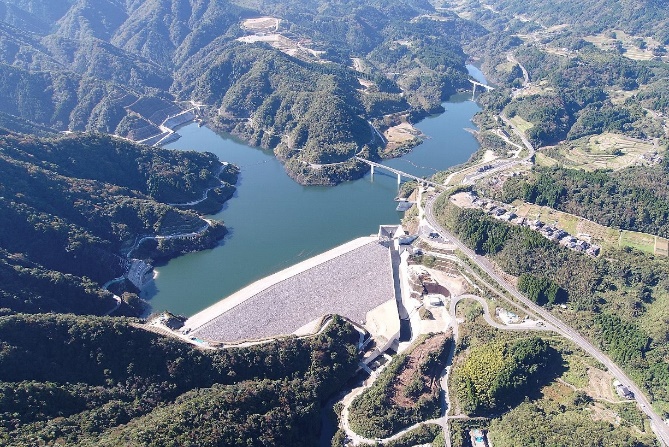 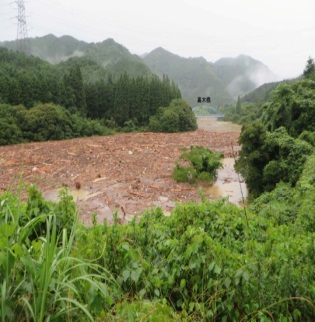 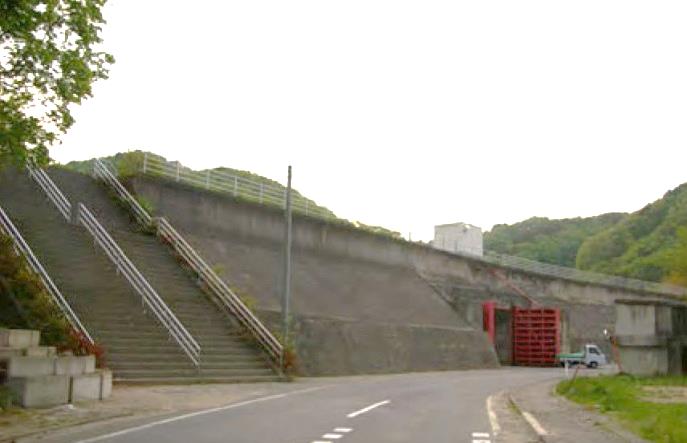 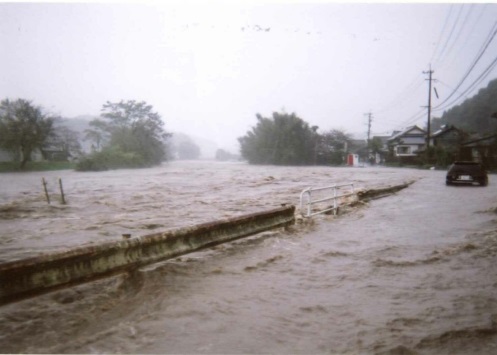 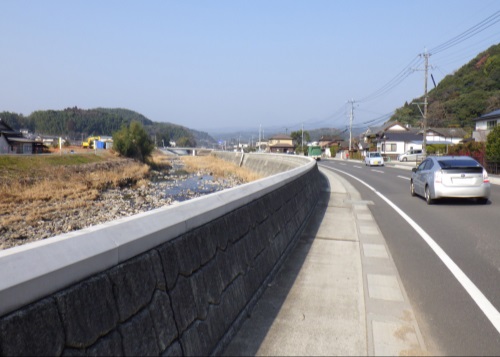 自然災害のひ害を防ぐたてもの（ぼうさいしせつ）について記入しましょうワークシート　　社会第5時自然にえるために５年　　　　　組名前　　　　　　　　　　　　　　　　　　　　■■自分の考え自分の考え自然災害のひ害を防ぐたてもの（ぼうさいしせつ）について記入しましょう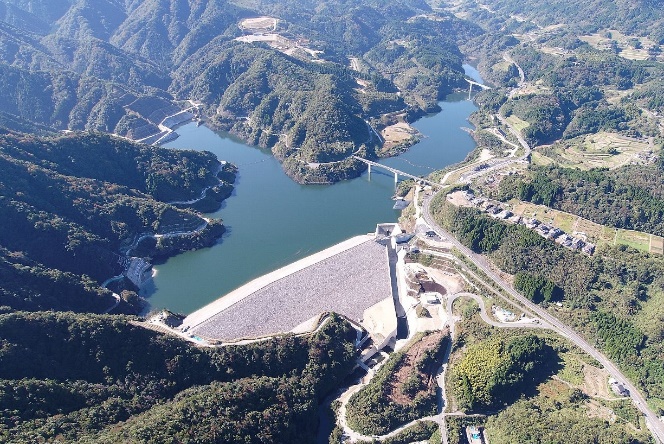 自然災害のひ害を防ぐたてもの（ぼうさいしせつ）について記入しましょう